YALE SCHOOL OF MEDICINEDepartment of Pathology2019-20 Research in Progress Series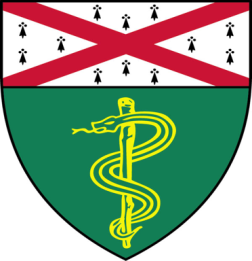 Jialing Zhang, Ph.D., M.D.(Katz Lab)Postdoctorial Associate“Transcriptional Modules Revealed By PERTURB-Seq Analysis of Gene Expression In Myeloid Leukemia”AndQuan Jiang, (Min Lab)Postdoctorial Associate“CCM3 Deficiency Augments Caveolae-Mediated TIE2 Expression and Signaling”Join Zoom Meetinghttps://zoom.us/j/92622241140Tuesday, May 26th, 9:30-10:30 a.m.Questions? Wendy Folsom, Pathology:  Wendy.Folsom@yale.edu, LH315, 785-3478